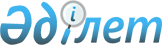 О внесении изменений и дополнений в приказ Министра образования и науки Республики Казахстан от 29 ноября 2007 года № 587 "Об утверждении Типовых правил приема на обучение в организациях образования, реализующих профессиональные учебные программы технического и профессионального образования"
					
			Утративший силу
			
			
		
					Приказ Министра образования и науки Республики Казахстан от 8 июня 2009 года № 278. Зарегистрирован в Министерстве юстиции Республики Казахстан 7 июля 2009 года № 5716. Утратил силу приказом Министра образования и науки Республики Казахстан от 15 января 2013 года № 10

      Сноска. Утратил силу приказом Министра образования и науки РК от 15.01.2013 № 10.      ПРИКАЗЫВАЮ : 



      1. Внести в приказ Министра образования и науки Республики Казахстан от 29 ноября 2007 года № 587 "Об утверждении Типовых правил на обучение в организациях образования, реализующих профессиональные учебные программы технического и профессионального образования" (зарегистрированный в Реестре государственной регистрации нормативных правовых актов за № 5030, опубликованный в Собрании актов центральных исполнительных и иных центральных государственных органов Республики Казахстан от 27 марта 2008 года № 1, в "Юридической газете" от 25 апреля 2008 года, № 62 (1462), с изменениями и дополнениями, внесенным приказом Министра образования и науки Республики Казахстан от 21 мая 2008 года № 289 "О внесении изменений и дополнений в приказ Министра образования и науки Республики Казахстан от 29 ноября 2007 года № 587 "Об утверждении Типовых правил приема на обучение в организациях образования, реализующих профессиональные учебные программы технического и профессионального образования", зарегистрированным в Реестре государственной регистрации нормативных правовых актов № 5225, опубликованным в "Юридической газете" от 1 августа 2008 года № 116 (1516)), следующие изменения и дополнения: 



      в Типовых правилах приема на обучение в организациях образования, реализующих профессиональные учебные программы технического и профессионального образования, утвержденных указанным приказом: 



      в пункте 17 : 



      в абзацах седьмом и восьмом: 

      слово ", набравшие" исключить; 



      после слов "из трех предметов" слова "высшей технической школы" заменить словами "для поступления в высшие технические школы"; 



      цифру "40" заменить цифрой "35"; 



      в части второй пункта 18 после слова "государственному" дополнить словам "образовательному"; 



       приложения 1 , 2 , 3 изложить в новой редакции, согласно приложениям 1 , 2 , 3 к настоящему приказу. 



      2. Департаменту технического и профессионального образования (Борибеков К.К.) представить настоящий приказ в установленном порядке на государственную регистрацию в Министерство юстиции Республики Казахстан. 



      3. Контроль за исполнением настоящего приказа возложить на Ответственного секретаря Ф. Куанганова. 



      4. Настоящий приказ вводится в действие по истечении десяти календарных дней со дня первого официального опубликования.       Министр                                    Ж. Туймебаев 

Приложение 1        

к приказу Министра образования 

и науки Республики Казахстан 

№ 278 от 08 июня 2009 года  Приложение 1                         

к Типовым правилам приема на обучение 

в организациях образования,          

реализующих профессиональные         

учебные программы технического и     

профессионального образования        

Республики Казахстан                                      Перечень специальностей, 

      по которым осуществляется подготовка специалистов по 

       профессиональным учебным программам технического и 

          профессионального образования, определяющих 

          социально-экономическое развитие аула (села) 

Приложение 2        

к приказу Министра образования 

и науки Республики Казахстан 

№ 278 от 08 июня 2009 года  Приложение 2                         

к Типовым правилам приема на обучение 

в организациях образования,          

реализующих профессиональные         

учебные программы технического и     

профессионального образования        

Республики Казахстан                      Перечень общеобразовательных предметов по профилю 

  специальностей технического и профессионального образования, 

   реализующих образовательные учебные программы технического 

                 и профессионального образования 

Приложение 3        

к приказу Министра образования 

и науки Республики Казахстан 

№ 278 от 08 июня 2009 года  Приложение 3                         

к Типовым правилам приема на обучение 

в организациях образования,          

реализующих профессиональные         

учебные программы технического и     

профессионального образования        

Республики Казахстан                           Перечень специальностей искусства и культуры 
					© 2012. РГП на ПХВ «Институт законодательства и правовой информации Республики Казахстан» Министерства юстиции Республики Казахстан
				Код 

специальности Наименование специальности 0101000 Дошкольное воспитание и обучение 0102000 Организация воспитательной работы (по уровням) 0103000 Физическая культура и спорт 0104000 Профессиональное обучение (по отраслям) 0105000 Начальное образование 0106000 Изобразительное искусство и черчение 0107000 Технология 0108000 Музыкальное образование 0109000 Безопасность жизнедеятельности и валеология 0301000 Лечебное дело 0302000 Сестринское дело 0304000 Стоматология 0306000 Фармация 0307000 Стоматология ортопедическая 0309000 Акушерское дело 0401000 Библиотечное дело 0402000 Дизайн (по профилю) 0403000 Социально-культурная деятельность и народное 

художественное творчество (по профилю) 0404000 Инструментальное исполнительство и музыкальное 

искусство эстрады 0413000 Декоративно-прикладное искусство и народные промыслы 

(по профилю) 0501000 Социальная работа 0502000 Обслуживание и ремонт телекоммуникационного 

оборудования и бытовой техники (по отраслям) 0503000 Слесарное дело 0901000 Электрооборудование электростанций, подстанций 

и сетей (по видам) 0902000 Электроснабжение (по отраслям) 0903000 Электроэнергетика (по отраслям) 0906000 Теплоэнергетические, теплофикационные котельные 

установки тепловых электрических станций 0907000 Теплотехническое оборудование и системы 

теплоснабжения (по видам) 1107000 Техническая эксплуатация подъемно-транспортных, 

строительных, дорожных машин и оборудования 

(по отраслям) 1110000 Грузоподъемные машины и транспортеры 1112000 Эксплуатация машин и оборудования промышленности 1114000 Сварочное дело (по видам) 1115000 Электромеханическое оборудование в промышленности 

(по видам) 1118000 Оборудование предприятий питания торговли, и мясной 

промышленности 1119000 Холодильно-компрессорные машины и установки 1120000 Техническое обслуживание технологических машин 

и оборудования (по видам) 1207000 Технология обработки волокнистых материалов 1208000 Технология прядильного и чесального производства 

(по видам) 1209000 Ткацкое производство (по видам) 1210000 Технология нетканых текстильных материалов 1211000 Швейное производство и моделирование одежды 1212000 Обувное производство (по видам) 1213000 Технология производств меховых и овчинно-шубных 

изделий 1214000 Технология трикотажных, текстильных, галантерейных 

изделий 1215000 Оборудование организаций легкой промышленности 1216000 Элеваторное, мукомольное, крупяное и комбикормовое 

производство 1217000 Производство табака 1218000 Производство пищевых продуктов 1219000 Хлебопекарное, макаронное и кондитерское производство 1220000 Сахарное производство 1221000 Рыбное производство 1224000 Производство молочной продукции 1225000 Производство мяса и мясных продуктов (по видам) 1226000 Технология и организация производства продукции предприятий питания 1306000 Радиоэлектроника и связь (по видам) 1307000 Эксплуатация линейных сооружений электросвязи 

и проводного вещания 1412000 Производство строительных изделий и конструкций 1414000 Мебельное производство (по видам) 1415000 Лифтовое хозяйство и эскалаторы (по видам) 1416000 Переработка отходов 1501000 Техническое обслуживание и ремонт 

сельскохозяйственной техники 1502000 Агрономия 1503000 Растениеводство 1504000 Фермерское хозяйство (по профилю) 1505000 Рыбное хозяйство (по видам) 1506000 Охотоведение и звероводство 1507000 Пчеловодство и шелководство 1508000 Лесное хозяйство, садово-парковое и ландшафтное 

строительство (по видам) 1509000 Экология и природоохранная деятельность (по видам) 1510000 Механизация сельского хозяйства 1511000 Землеустройство 1512000 Зоотехния 1513000 Ветеринария 1514000 Экология и рациональное использование природных 

ресурсов (по отраслям) Код 

специаль- 

ности 

техничес- 

кого и 

профес- 

сиональ- 

ного 

образо- 

вания Наименование специальности Наименование профильного 

предмета: Наименование профильного 

предмета: Код 

специаль- 

ности 

техничес- 

кого и 

профес- 

сиональ- 

ного 

образо- 

вания Наименование специальности основное 

среднее 

образование 

(основное 

общее) среднего 

образования 

(среднее 

общее) 0100000 – Образование 
0101000 Дошкольное воспитание 

и обучение Литература 

(по языкам 

обучения) Биология 010200 0 Организация воспитательной 

работы (по уровням) Биология Биология 010300 0 Физическая культура и спорт 1-творческий 

экзамен 1-творческий 

экзамен 0104000 Профессиональное обучение 

(по отраслям) Математика Математика 0105000 Начальное образование Математика Математика 0106000 Изобразительное искусство 

и черчение 1-творческий 

экзамен 1-творческий 

экзамен 0107000 Технология 1-творческий 

экзамен 1-творческий 

экзамен 0108000 Музыкальное образование 1-творческий 

экзамен 1-творческий 

экзамен 0109000 Безопасность жизнедеятельности 

и валеология Биология Биология 0110000 Лаборант организации 

образования Биология Биология 0200000 – Право 
020100 0 Правоведение Основы права Всемирная история 0202000 Правоохранительная 

деятельность История 

Казахстана Всемирная 

история 0203000 Патентоведение Основы права Всемирная 

история 0300000 – Медицина, фармацевтика 
0301000 Лечебное дело Биология Биология 0302000 Сестринское дело Биология Биология 0303000 Гигиена и эпидемиология Биология Биология 030400 0 Стоматология Биология Биология 0305000 Лабораторная диагностика Биология Биология 0306000 Фармация Химия Химия 0307000 Стоматология ортопедическая Биология Биология 0308000 Медицинская оптика Биология Биология 0309000 Акушерское дело Биология Биология 0400000 – Искусство и культура 
0401000 Библиотечное дело Литература 

(по языкам 

обучения) Литература 

(по языкам 

обучения) 0402000 Дизайн (по профилю) 2-творческих 

экзамена 2-творческих 

экзамена 0403000 Социально-культурная деятель- 

ность и народное художествен- 

ное творчество (по профилю) 2-творческих 

экзамена 2-творческих 

экзамена 0404000 Инструментальное исполни- 

тельство и музыкальное 

искусство эстрады 2-творческих 

экзамена 2-творческих 

экзамена 0405000 Хоровое дирижирование 2-творческих 

экзамена 2-творческих 

экзамена 0406000 Теория музыки 2-творческих 

экзамена 2-творческих 

экзамена 0407000 Пение 2-творческих 

экзамена 2-творческих 

экзамена 0408000 Хореографическое искусство 2-творческих 

экзамена 2-творческих 

экзамена 0409000 Актерское искусство 2-творческих 

экзамена 2-творческих 

экзамена 0410000 Цирковое искусство 2-творческих 

экзамена 2-творческих 

экзамена 0411000 Театрально-декоративное 

искусство (по профилю) 2-творческих 

экзамена 2-творческих 

экзамена 0412000 Живопись, скульптура 

и графика (по видам) 2-творческих 

экзамена 2-творческих 

экзамена 0413000 Декоративно-прикладное 

искусство и народные промыслы 

(по профилю) 2-творческих 

экзамена 2-творческих 

экзамена 0414000 Реставрация (по отраслям) 2-творческих 

экзамена 2-творческих 

экзамена 0415000 Ювелирное дело (по отраслям) 2-творческих 

экзамена 2-творческих 

экзамена 0416000 Архитектура 2-творческих 

экзамена 2-творческих 

экзамена 0500000 - Сервис, экономика и управление 
050100 0 Социальная работа История 

Казахстана Всемирная 

история 050200 0 Обслуживание и ремонт 

телекоммуникационного 

оборудования и бытовой техники 

(по отраслям) Математика Физика 0503000 Слесарное дело Физика Физика 0504000 Химическая чистка и крашение 

изделий Химия Химия 0505000 Фотодело Химия Химия 0506000 Парикмахерское искусство 

и декоративная косметика Химия Химия 0507000 Организация обслуживания 

гостиничных хозяйств Математика Математика 0508000 Организация питания Математика Математика 0509000 Обувное дело Математика Математика 0510000 Делопроизводство и архивове- 

дение (по отраслям и областям 

применения) Литература 

(по языкам 

обучения) Казахский 

или русский 

язык 0511000 Туризм (по отраслям) География География 0512000 Переводческое дело (по видам) Иностранный 

язык Иностранный 

язык 0513000 Маркетинг (по отраслям) Математика Математика 0514000 Оценка (по отраслям 

и областям применения) Математика Математика 0515000 Менеджмент (по отраслям 

и областям применения) Математика Математика 0516000 Финансы (по отраслям) Математика Математика 0517000 Статистика Математика Математика 0518000 Учет и аудит (по отраслям) Математика Математика 0519000 Экономика (по отраслям) Математика Математика 0600000 – Метрология, стандартизация и сертификация 
0601000 Стандартизация, метрология и 

сертификация (по отраслям) Математика Математика 0602000 Контроль качества 

(по отраслям применения) Математика Математика 0700000 - Геология, горнодобывающая промышленность 

и добыча полезных ископаемых 
0701000 Геологическая съемка, поиск 

и разведка месторождений 

полезных ископаемых (по видам) Математика Математика 0702000 Технология и техника разведки 

месторождений полезных 

ископаемых Математика Математика 0703000 Гидрогеология и инженерная 

геология Математика Математика 0704000 Геофизические методы поиска 

и разведки месторождений 

полезных ископаемых Математика Математика 0705000 Подземная разработка место- 

рождений полезных ископаемых Математика Математика 0706000 Открытая разработка месторож- 

дений полезных ископаемых Математика Математика 0707000 Техническое обслуживание 

и ремонт горного электромеха- 

нического оборудования Математика Математика 0708000 Обогащение полезных 

ископаемых (углеобогащение) Математика Химия 0709000 Обогащение полезных 

ископаемых (рудообогащение) Математика Химия 0710000 Дробильно-размольные 

оборудования для сортировки 

и обогащения Математика Химия 0711000 Маркшейдерское дело Математика Математика 0712000 Строительство подземных 

сооружений Математика Математика 0713000 Геодезия и картография Математика Математика 0800000 - Нефтегазовое и химическое производство 
0801000 Бурение нефтяных и газовых 

скважин и технология буровых 

работ (по профилю) Математика Математика 0802000 Сооружение и эксплуатация 

газонефтепроводов 

и газонефтехранилищ Физика Физика 0803000 Ремонт и обслуживание 

электрических систем 

компрессорных станций 

и подземных трубопроводов Математика Математика 0804000 Монтаж технологического 

оборудования и трубопроводов Математика Математика 0805000 Транспортировка и хранение 

нефти и газа Математика Математика 0806000 Испытание скважин на нефть 

и газ Физика Математика 0807000 Техническое обслуживание и 

ремонт оборудования нефтяных 

и газовых промыслов Математика Математика 0808000 Техническое обслуживание и 

ремонт оборудования пред- 

приятий нефтеперерабатывающей 

и химической промышленности 

(по видам) Математика Математика 0809000 Эксплуатация нефтяных 

и газовых месторождений 

(по профилю) Математика Математика 0810000 Сооружения и эксплуатация 

газонефтяных и заправочных 

станций Математика Математика 0811000 Производство химических 

волокон Химия Химия 0812000 Резинотехническое 

производство Химия Химия 0813000 Производство шин и процесс 

вулканизации Химия Химия 0814000 Технология полимерного 

производства Химия Химия 0815000 Эксплуатация машин 

и оборудований химического 

производства вяжущих 

и сыпучих материалов Химия Химия 0816000 Химическая технология 

и производство (по видам) Химия Химия 0817000 Коксохимическое производство Химия Химия 0818000 Технология химического 

производства (по профилю) Химия Химия 0819000 Технология переработки 

нефти и газа Химия Химия 0820000 Технология разделения 

изотопов и вакуумная техника Химия Химия 0821000 Эксплуатация и обслуживание 

экологических установок Математика Физика 0822000 Производство стекловолокон 

и стеклоизделий Химия Химия 0823000 Изготовление фарфоровых 

и фаянсовых изделий Химия Химия 0824000 Керамическое производство Химия Химия 0825000 Отделочное производство 

(по профилю) Химия Химия 0826000 Химическая обработка 

кожи и меха Химия Химия 0900000 - Энергетика 
0901000 Электрооборудование электро- 

станций, подстанций и сетей 

(по видам) Математика Математика 0902000 Электроснабжение 

(по отраслям) Математика Математика 0903000 Электроэнергетика 

(по отраслям) Математика Математика 0904000 Электроснабжение, 

эксплуатация, техническое 

обслуживание и ремонт 

электротехнических систем 

железных дорог Математика Математика 0905000 Эксплуатация энергетических 

транспортных установок 

(по видам транспорта) Математика Математика 0906000 Теплоэнергетические, теплофи- 

кационные котельные установки 

тепловых электрических станций Математика Математика 0907000 Теплотехническое оборудование 

и системы теплоснабжения 

(по видам) Математика Математика 0908000 Технология воды, топлива и 

смазочных материалов на 

электрических станциях Математика Математика 0909000 Ядерные реакторы 

и энергетические установки Математика Математика 0910000 Электрическое 

и электромеханическое 

оборудование (по видам) Математика Физика 0911000 Техническая эксплуатация, 

обслуживание и ремонт 

электрического и электроме- 

ханического оборудования 

(по видам) Математика Физика 0912000 Электротехнология (по видам) Математика Физика 1000000 - Металлургия и машиностроение 
1001000 Обслуживание и ремонт 

доменной печи Математика Математика 1002000 Металлургия черных металлов 

(по видам) Математика Химия 1003000 Металлургия цветных металлов Математика Химия 1004000 Литейное производство Математика Математика 1005000 Внепечная обработка стали Математика Математика 1006000 Металлообработка (по видам) Математика Математика 1007000 Производство огнеупоров Математика Физика 1008000 Композиционные и порошковые 

материалы, покрытия Математика Химия 1009000 Прокатное производство Математика Математика 1010000 Трубное производство Математика Физика 1011000 Автоматические линии 

и агрегатные станки Математика Математика 1012000 Гибкие автоматические линии Математика Математика 1013000 Механообработка, контрольно- 

измерительные приборы и 

автоматика в машиностроении Математика Математика 1014000 Технология машиностроения 

(по видам) Математика Математика 1015000 Монтаж в машиностроении 

и испытание автомобиля Математика Математика 1100000 - Транспорт (по отраслям) 
1101000 Производство летательных 

аппаратов Математика Физика 1102000 Производство авиационных 

приборов Математика Физика 1103000 Судостроение и техническое 

обслуживание судовых машин 

и механизмов Математика Математика 1104000 Электрорадиомонтаж морской 

техники Математика Математика 1105000 Эксплуатация, техническое 

обслуживание и ремонт 

городского электротранспорта 

(по отраслям) Математика Математика 1106000 Производство подвижного 

состава железных дорог 

(по видам) Математика Математика 1107000 Техническая эксплуатация 

подъемно-транспортных, 

строительных, дорожных машин 

и оборудования  (по отраслям) Математика Математика 1108000 Эксплуатация, ремонт и техни- 

ческое обслуживание подвиж- 

ного состава железных дорог 

(по видам) Математика Математика 1109000 Токарное дело 

и металлообработка (по видам) Математика Математика 1110000 Грузоподъемные машины 

и транспортеры Математика Математика 1111000 Кузнечно-прессовое 

оборудование Математика Математика 1112000 Эксплуатация машин 

и оборудования промышленности Математика Математика 1113000 Машины и оборудование 

в металлургии Математика Математика 1114000 Сварочное дело (по видам) Математика Математика 1115000 Электромеханическое 

оборудование в промышленности 

(по видам) Математика Математика 1116000 Геологоразведочное 

оборудование Математика Математика 1117000 Оборудование для производства 

электронной техники Математика Физика 1118000 Оборудование предприятий 

питания торговли, и мясной 

промышленности Математика Математика 1119000 Холодильно-компрессорные 

машины и установки Математика Математика 1120000 Техническое обслуживание 

технологических машин 

и оборудования (по видам) Математика Математика 1121000 Монтаж, техническое 

обслуживание и ремонт 

медицинской техники Математик Математика 1122000 Военное управление Математика Математика 1200000 - Производство, монтаж, эксплуатация и ремонт 

(по отраслям) 

Эксплуатация транспорта 
1201000 Техническое обслуживание, 

ремонт и эксплуатация 

автомобильного транспорта Математика Математика 1202000 Организация перевозок 

и управление движением 

на транспорте (по отраслям) Математика Математика 1203000 Организация перевозок 

и управление движением 

на железнодорожном транспорте Математика Математика 1204000 Эксплуатация водного 

транспорта (по профилю) Математика Физика 1205000 Управление движением 

и эксплуатация воздушного 

транспорта Математика Математика 1206000 Организация дорожного 

движения Математика Математика 1207000 Технология обработки 

волокнистых материалов Математика Математика 1208000 Технология прядильного 

и чесального производства 

(по видам) Математика Математика 1209000 Ткацкое производство 

(по видам) Математика Математика 1210000 Технология нетканых 

текстильных материалов Математика Математика 1211000 Швейное производство 

и моделирование одежды Математика Математика 1212000 Обувное производство 

(по видам) Математика Математика 1213000 Технология производств 

меховых и овчинно-шубных 

изделий Математика Математика 1214000 Технология трикотажных, 

текстильных, галантерейных 

изделий Математика Математика 1215000 Оборудование организаций 

легкой промышленности Биология Химия 1216000 Элеваторное, мукомольное, 

крупяное и комбикормовое 

производство Биология Химия 1217000 Производство табака Биология Химия 1218000 Производство пищевых 

продуктов Математика Физика 1219000 Хлебопекарное, макаронное 

и кондитерское производство Химия Химия 1220000 Сахарное производство Химия Химия 1221000 Рыбное производство Биология Химия 1222000 Производство консервов и пище 

концентратов Химия Химия 1223000 Производство пива, 

безалкогольных и спиртных 

напитков Химия Химия 1224000 Производство молочной 

продукции Химия Химия 1225000 Производство мяса и мясных 

продуктов (по видам) Химия Химия 1226000 Технология и организация 

производства продукции 

предприятий питания Биология Химия 1227000 Печатное производство Математика Математика 1228000 Кабельное производство Математика Физика 1229000 Приборостроение (по отраслям) Математика Математика 1300000 - Связь, телекоммуникации и информационные технологии 

Электронная техника 
1301000 Электронные приборы 

и устройства Математика Физика 1302000 Автоматизация и управление 

(по профилю) Математика Математика 1303000 Автоматика, телемеханика 

и управление движением 

на железнодорожном транспорте Математика Математика 1304000 Вычислительная техника 

и программное обеспечение 

(по видам) Математика Математика 1305000 Информационные системы 

(по областям применения) Математика Математика 1306000 Радиоэлектроника и связь 

(по видам) Математика Физика 1307000 Эксплуатация линейных 

сооружений электросвязи 

и проводного вещания Математика Физика 1308000 Эксплуатация автоматизиро- 

ванных систем связи Математика Физика 1309000 Оптическое и электронное 

оборудование (по видам) Математика Математика 1310000 Техническая эксплуатация 

транспортного радиоэлект- 

ронного оборудования 

(по видам транспорта) Математика Математика 1311000 Эксплуатация устройств 

оперативной технологической 

связи железнодорожного 

транспорта Математика Математика 1401000 Строительство и эксплуатация 

зданий и сооружений Математика Математика 1402000 Техническая эксплуатация 

дорожно-строительных машин 

(по видам) Математика Математика 1403000 Монтаж и эксплуатация 

внутренних санитарно- 

технических устройств, 

вентиляции и инженерных 

систем (по видам) Математика Математика 1404000 Очистные сооружения систем 

водоснабжения и водоотведения Математика Математика 1405000 Монтаж и эксплуатация 

оборудования и систем 

газоснабжения Математика Математика 1406000 Монтаж магистральных 

локальных и сетевых 

трубопроводов Математика Математика 1407000 Гидротехническое 

строительство Математика Математика 1408000 Строительство и эксплуатация 

городских путей сообщения Математика Математика 1409000 Строительство железных дорог, 

путь и путевое хозяйство Математика Математика 1410000 Строительство автомобильных 

дорог и аэродромов Математика Математика 1411000 Мосты и транспортные тоннели Математика Математика 1412000 Производство строительных 

изделий и конструкций Математика Математика 1413000 Производство железобетонных 

и металлических изделий 

(по видам) Математика Математика 1414000 Мебельное производство 

(по видам) Математика Математика 1415000 Лифтовое хозяйство и 

эскалаторы (по видам) Математика Математика 1416000 Переработка отходов Математика Химия 1500000 - Сельское хозяйство, ветеринария и экология 
1501000 Техническое обслуживание и 

ремонт сельскохозяйственной 

техники Математика Математика 1502000 Агрономия Биология Биология 1503000 Растениеводство Биология Биология 1504000 Фермерское хозяйство 

(по профилю) Биология Биология 1505000 Рыбное хозяйство (по видам) Биология Биология 1506000 Охотоведение и звероводство Биология Биология 1507000 Пчеловодство и шелководство Биология Биология 1508000 Лесное хозяйство, 

садовопарковое и ландшафтное 

строительство (по видам) Математика Химия 1509000 Экология и природоохранная 

деятельность (по видам) Математика Химия 1510000 Механизация сельского 

хозяйства Математика Математика 1511000 Землеустройство Математика Математика 1512000 Зоотехния Биология Биология 1513000 Ветеринария Биология Биология 1514000 Экология и рациональное 

использование природных 

ресурсов (по отраслям) Математика Химия 1515000 Гидрология и метеорология География География 1516000 Пожарная безопасность Математика Физика 1517000 Защита в чрезвычайных 

ситуациях (по профилю) Математика Физика Код 

специальности 

технического и 

профессионального 

образования Наименование специальности 0402000 Дизайн (по профилю) 0403000 Социально-культурная деятельность и народное 

художественное творчество (по профилю) 0404000 Инструментальное исполнительство и музыкальное 

искусство эстрады 0405000 Хоровое дирижирование 0406000 Теория музыки 0407000 Пение 0408000 Хореографическое искусство 0409000 Актерское искусство 0410000 Цирковое искусство 0411000 Театрально-декоративное искусство (по профилю) 0412000 Живопись, скульптура и графика (по видам) 0413000 Декоративно-прикладное искусство и народные 

промыслы (по профилю) 0414000 Реставрация (по отраслям) 0415000 Ювелирное дело (по отраслям) 0416000 Архитектура 